 Formulario de Registro para el EcoCamp ERC para el verano de 2018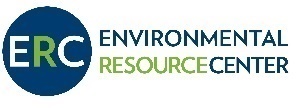 Por favor, complete totalmente y devuelva al: ERC, P.O. Box 819, Ketchum, ID 83340 o alisa@ercsv.org.Preguntas: 208-726-4333.Nombre del participante: 							Niña/Niño: 				Grado para el año escolar 2018-2019: 			Padre o Tutor:							Número de teléfono: 				Correo Electrónico:							Dirección postal: 				Ciudad, Estado y Código Postal: 						 Nombre y Teléfono de un Contacto de Emergencia:									Relación con el participante:												 Información de Salud y Seguridad:Problemas Médicos o de Comportamiento:										 Por favor marque todas las que apliquen: 	Toma Medicación 	Alergias 	OtrosSi marco, por favor explique: _______________________________________________________________Campamentos y Fechas: “Descubriendo los lugares silvestres de Idaho”: de aventura ambiental al aire libre, 9 a 13 de julio, por niños de 5˚ a 6˚, $550/miembro de ERC* o $650/no es miembros *Afiliación familiar o más “El liderazgo medioambiental”: de liderazgo ambiental al aire libre, 23 a 27 de julio, por niños de 7˚ a 9˚,                   $550/miembro de ERC* o $650/no es miembros *Afiliación familiar o másInformación de PagoBecas y planes de pago confidenciales disponibles.      Por favor envíame una solicitud de beca por correo electrónico.Un depósito de $350 por campamento es necesario para garantizar su registro. Con la solicitud de beca, se requiere un depósito de $50 (reembolsable si no somos capaces de satisfacer su necesidad financiera). Reglas de cancelación - hasta cuatro semanas antes del comienzo del campamento: todos menos $50 será reembolsado.  Menos de cuatro semanas antes del comienzo del campamento, no hay reembolso.Forma de pago:   Cheque                                 MasterCard 	   Visa		  Amex 	 DiscoverNombre en la Tarjeta: 												Dirección de facturación: __________________________  Ciudad, Estado, Código Postal: _________________________Número de Tarjeta de Crédito: _________________________________________________________________________Código de seguridad de la tarjeta: _______________ Expiración: ________________________Correo electrónico para recibir recibo: _______________________________________________________________Enviar a otro niño al campamento! Me gustaría ayudar a enviar a otro niño al campamento y puede contribuir a las becas.Por favor, añada una donación beca de $_________   a mi cuenta.